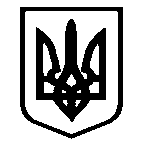 Костянтинівська сільська радаМиколаївського району Миколаївської області           __________________Виконавчий комітет_______________________Р І Ш Е Н Н Я  № 62   с. Костянтинівка                                                         від 21 березня 2024 рокуПро надання одноразової матеріальної допомоги на встановлення надгробного пам’ятника загиблому військовослужбовцю ХХХХ.Розглянувши заяву ХХХХ, яка проживає в с. ХХХХ, Миколаївського р-ну, Миколаївської обл., керуючись ст. 34, 52 Закону України «Про місцеве самоврядування в Україні», рішення сільської ради від 19.10.2023 № 6 «Про затвердження Комплексної програми соціального захисту населення «Турбота» Костянтинівської сільської ради на 2024 – 2026 роки, з метою надання додаткової підтримки сім’ям загиблих військовослужбовців, виконавчий комітет Костянтинівської сільської ради ВИРІШИВ:Надати одноразову матеріальну допомогу на встановлення надгробного пам’ятника загиблому військовослужбовцю ХХХХ, його мамі – ХХХХ у розмірі 15 000,00 грн. Контроль за виконанням рішення покласти на першого заступника сільського голови Ніну РЕВТУ.Сільський голова							Антон ПАЄНТКО